Risk Assessment Guidance For Lone WorkersEmployees working alone are often at inceased risk of harm from the normal hazards associated with their work. They are also at an increased risk should they suffer an injury, particularly if they become incapacitated or otherwise unable to summon assistance for themselves. Employees may be required to work alone for significant periods of time both in Government of Jersey (GoJ) property locations and working in their own homes. The Health and Safety Executive (HSE)  describe lone workers as ‘Those who work by themselves without close or direct supervision’.During the current pandemic please ensure that the control measures are appropriate to the situation. You should not place employees at undue risk but do make sure that the control measures are practical and achievable in the circumstances. Responsibilities           All Employee must:Follow all control measures identified in risk assessments to promote safe lone workingUse the lone worker safety systems either ‘Buddy’ system (staying in contact with nominated people) or Personal AlarmsReport any accidents or incidents that may occur as a result of lone workingReport any dangers, potential dangers or concerns they might have in respect of lone working to their managerAll managers must:Ensure that risk assessments for lone working are carried out and reviewed regularlyImplement any controls, procedures or safe systems of work identified in lone worker risk assessmentsMonitor Employee to ensure they are conforming to all controls, procedures and safe systems of work.Ensure arrangements are in place In the event of a lone worker having an emergency or failing to check in with their nominated buddy. These could include alerting the emergency services to ensure the lone worker is located and if necessary given assistance.Departmental health and safety representatives should:Support managers to ensure risk assessments are completed and control measures implementedFactors to consider when carrying out this risk assessment may include the following:Does the workplace/environment present any special risks to the lone worker?Can the job be performed safely by one person?Is the person medically fit and suitable to work alone?Have all employees received the necessary training to allow them to work alone?Is there a risk of violence?Are people of a particular gender especially at risk of working alone?Are new or inexperienced employees or young workers especially at risk if they work alone?What happens if a person becomes ill, has an accident, or there is an emergency?Are there systems in place for contacting and locating those who work alone?Does the lone worker have safe access and egress to their workplace?How can supervision/advice be provided easily?Does the job need to be done by a lone worker?The following risk assessment is meant as a guide only, to the types of issues to consider when undertaking a risk assessment for a lone working employee. As a manager you should complete the risk assessment together with your employee as it is important to ensure all the relevant facts and issues are covered. The activities listed below are not an exhaustive list of the hazards you need to be considering when working aloneSelect appropriate controls from those suggested in italics which are relevant to the work activity being carried out and move them to the current control column when they have been implemented. Other activities and more suitable control measure may need to be added.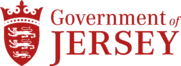 RISK ASSESSMENT FOR Lone workingRISK ASSESSMENT FOR Lone workingRISK ASSESSMENT FOR Lone workingREVIEW DATE: Annually or when changes occur in work activity RESPONSIBLE MANAGERDATE OF ASSESSMENT:ASSESSMENT REFERENCE:REVIEW DATE: Annually or when changes occur in work activity NAME OF ASSESSORDEPARTMENT AND LOCATION DEPARTMENT AND LOCATION Severity (S)Severity (S)5Catastrophic - incident leading to irreversible health effects or death4Major - incident leading to long term incapacity/ disability3Moderate - incident leading to injury. Requiring 4-14 days off work2Minor - incident leading to minor injury. Requiring < 4 days off work1Negligible - incident leading to no/ minimal injury. Requiring 0 days off workPersons at RiskEmployeesStudentsClientsContractorsMembers of the PublicWork Experience StudentsOther Persons Risk Rating MatrixRisk Rating MatrixRisk Rating MatrixRisk Rating MatrixRisk Rating MatrixRisk Rating MatrixRisk Rating MatrixLikelihoodSeveritySeveritySeveritySeveritySeveritySeverityLikelihood12345Likelihood112345Likelihood2246810Likelihood33691215Likelihood448121620Likelihood5510152025Degree of RiskDegree of RiskLikelihood (L)Likelihood (L)5Certain – Hazard occurs frequently. It is a constant threat, or is custom practice ie, daily, montly, weekly4Likely – Hazard will probably occur but it is not a persistent issue. There are no issues of custom and practice, but we know we know from our experiences that the hazard does prestent itself from time to time 3Possible – Hazard may occur occasionally, ie. One or twice a year2Unlikely – Hazard occurs infrequently but remains a possibility1Rare – Hazard is not expected to occurActivityHazardPeople exposedCurrent controlsLikelihood SeverityRisk Level FURTHER MEASURES REQUIRED OR COMMENTSLone workingManagers or others are unaware of the location of a lone workerLone workersContact should be made between lone worker and designated buddy, e.g. check in check out procedureArrangementsts in place in case check in or check out does not happenLone workingSlips trips and fallsLone workersAdequate Internal and external lighting in placeEnsure trip hazards such as trailing cables are are dealth with immediatelySystem in place to report defective flooringClear spills immediatelyWet floor signage availableEntering and exiting the work location when working aloneRisk to personal safety when entering or exiting a work location at nightLone workerAny items required to enter a building such as ID badge, fob or keys are easily accessibleLone worker should reduce valuables and personal items being carriedSuitable footwear should be workConsideration should given to location of parking if an employee knows they will be working late at night alone e.g. park in well lit areaStaff are actively on the phone to a designated person or number e.g switchboard, manager or team member until in the vehicle or in reaching a place of relative safetyAny concerns regarding  personal safety are reported immediatelyWorkplace securityIntruder in work locationLone workerIf it is suspected there is an intruder in the work location the lone worker should call the emergency services.The lone worker must not confront any intruder, they should go to a place of safety and wait for the emergency services to arriveThe lone worker should always carry a fully charged mobile phone when working aloneAny incidents must be reportedMoving and handling when workingMoving or handling large, awkward, heavy or unstable objectsLone workerEmployees are given moving and handling trainingWhenever possible equipment such as trollies should be used to transfer heavy, awkward objectsTransfer to be planned and and route to be prepared e.g. obstructions cleared and doors openedEmployee must wear suitable clothes and footwearTransfer of heavier or more awkward items not to be conducted until there are more employees available to assistLone working with potentially hazardous equipment, materials and substancesPotentially hazardous equipment, materials and substances Lone workerAssess if it is safe to work with the equipment, materials or substances when lone working aloneLone worker must be trained and competent to work with equipment and substances Appropriate PPE is used SOP in place Guards in placeEmployee should be made aware of relevant COSHH assessmentsInform lone worker of any contingency arrangments in placeLone working using electrical equipmentFire, poorly maintained electrical equipmentLone workerPAT testing schedule in placeDo not overload plug socketsVisually inspect electrical cables to ensure they are not damaged.Do not use any damaged electrical items and remove from use.Employee at greater risk when working alone due to personal circumstancesAccident, incident, near miss or illness while working aloneLone workers who are pregnant, young, disabled, have medical conditions or are on medication, who are inexperienced, or under the influence of alcohol or drugsLone worker asked to disclose details of any medical condition, medication, etc. which might affect their safety at work to the occupational health serviceIndividual employee risk assessments conducted as requiredGoJ drug and alcohol at work policy to be followedLone workingFire or other emergency situationsEmployee should have attended fire safety trainingEmployee are aware of any emergency procedures in place eg. the arrangements in case of a fire or any building specific lone working proceduresEmplyee is familiar with the fire exits in the area they are workingEmployee know the location of the closest first aid kitLone working from home for extended periodsPoor mental/stress health due to social isolationLone workerRegular daily  planned contact  made with line manager and any concerns discussed.Access to Mental Health First Aider network.Be Supported helpline, available 24/7 Keep in regular contact with friends and relatives.Regular interaction with THRIVE appAll lone working activitiesIncident accidents, near missesLone workersAll incidents, accidents and near misses are reported on the appropriate online accident reporting portal on MyStates 